2023: изменения в законодательстве о закупках - 44-ФЗ и 223-ФЗ 26 сентября 2023 г.10.00-11.00 (время московское)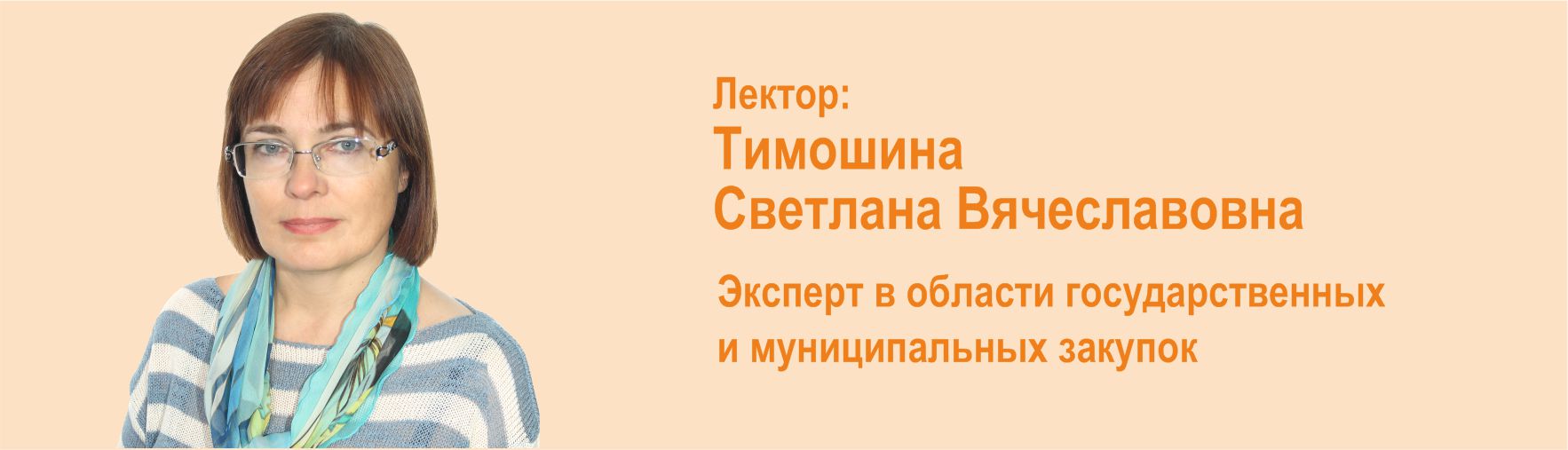 В Закон о контрактной системе, Закон о закупках и некоторые подзаконные нормативные акты были внесены правки, которые коснулись ряда положений законов, в том числе закупок у единственного поставщика, отказа во внесении сведений в РНП и авансирования контрактов со сложным предметом закупки, поддержки СМСП рядом заказчиков, особенностей размещения информации в ЕИС, а также других нововведений.Программа вебинара:Обзор изменений 44-ФЗ и 223-ФЗ, уже вступивших в силу К чему заказчикам готовиться в ближайшее время.Какие ошибки заказчиков по новшествам уже попали в поле зрения контролеров